MEMBERSHIP CHAIR	REPLY TO:E-mail: samleaman@gmail.com	ROTARY CLUB OF GREENWOOD	P. O. BOX 50463	GREENWOOD, SC 29649Membership Option (Please fill in ALL blanks that are applicable)*BIRTH YEAR IS FOR STATISTICAL PURPOSES ONLY AND WILL BE KEPT CONFIDENTIALIn making this application to become a member of the Greenwood Rotary Club and Rotary International, I agree to permit my name to be published to the club, and I agree to abide by the Constitution and Bylaws of this organization.Signature:Rotary New Membership InformationWhat is Rotary:  Founded over 100 years ago, Rotary International is committed to service, fellowship, diversity, integrity and leadership in the community.  The official Rotary motto, "Service Above Self", traces back to the early days of the organization. Most Rotary activities fall within six general areas: promoting peace, fighting disease, providing clean water, saving mothers and children, supporting education and growing local economies. The purpose of Rotary is to bring together business and professional leaders in order to provide humanitarian services, encourage high ethical standards in all vocations, and to advance goodwill and peace around the world.  While the organization's scope is global, local Rotary Clubs enjoy considerable autonomy to adapt their activities to focus on the needs of the individual communities they serve. Qualifications for Membership:  Our club invites community minded people to become members who represent various business, professional, and charitable activities in our community. You will see that belonging to a Rotary club, where outstanding representatives of the different vocations in your community come together, has its benefits.  To be invited, you must be sponsored by an existing Rotarian and:demonstrate good character, integrity, and leadership possess a good reputation within your business, profession, and/or communitybe willing to serve in our community and/or around the world
Membership Costs:  The Rotary fiscal year is from July 1 through June 30. Invoices for the year are emailed by January.  You have the option of paying the entire year in advance or semi-annually or quarterly.  A breakdown of estimated cost is below: Required:Dues:  $120 per quarter ($480 per year)** includes Rotary International & District dues and mealsInitiation Fee (One Time Fee): $100.00** (former members/transferring Rotarian reduced to $25 processing fee)$25 donation to The Rotary Foundation (waived if former Rotarian & Paul Harris Fellow/Sustaining Member)Pro-Rated New Member Dues are determined by multiplying the number of meetings remaining in the quarter times $20 + the $100 initiation fee + $25 donation to TRF (example: if joined first of the second month of the quarter, 4 meetings remaining = $80 + $100 +$25 = $205)** Service and Family Associate membership options: Dues $60 per quarter, Initiation fee $50, lunch not included (currently $15 meal fee if lunch meeting attended)Optional but highly encouraged contributions:The Rotary Foundation Annual Fund: $100.00 annually ($25 per quarter if desired); Polio Fund $50Greenwood Rotary Foundation annually (minimum $25).So, What’s Next? Once you have completed the application along with a brief bio and returned to your Sponsor (or Membership Committee) it will be reviewed to assure qualifications are met, then submitted to the club membership for approval (normally a 3-week process).  After approval you will receive a “New Member Invitation” email along with an invoice and proposed club meeting for your official induction.New Member Activities:   As a new member of our club, you will be trained and asked to participate in the new member activities program, and you will be assigned a Mentor to help orientate you to Rotary. This individual will introduce you to other members, be available to answer questions about our club, and help guide you in making decisions on the best ways for you to demonstrate “Service Above Self” throughout our organization.   One of the first things you will doing is attending the New Member Orientation (scheduled quarterly).  Within the first 90 days you will be asked to sign up as a volunteer on one or more of our Club committees.Membership Application(Effective 2/27/2024)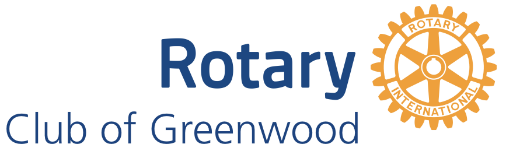 Check One:REGULAR LUNCHSERVICEFAMILYNAME: LastFirstM.I.Nickname:Proposed By (or Family Member):Birthday: (MO)(DAY)(YEAR)*Birthplace:Spouse/Partner:Anniversary: (Mo/Day/Year)HOME Address:  Cell #:CityStateZipHm PhoneBUSINESS Name:(  )Check if RetiredINCLUDE VOCATION EVEN IF RETIREDINCLUDE VOCATION EVEN IF RETIREDBusiness Address:Business Address:CityStateZipBus PhoneBusiness Position:PREFERENCES: E-Mail:  MailPersonalBusiness PhoneHomeBusinessCellFORMER ROTARY Dates:Club/Place:MEMBERSHIPS?  Dates:Club/Place:Areas of Interest:InternalUseClassificationMembersRI#DACdbFeeBadgeFolderAdmitInternalUse